Faglig råd for service og samferdselInnkalling og agenda til konstituerende rådsmøte 6. september 2012 - møte 4/2012, Clarion Hotel Oslo Airport, GardermoenMøtestart: kl. 09:00Møteslutt: kl. 14:00Lunsj: kl. 11:30 (pause: kl. 13:30)Dagsorden for møte i Faglig råd for service og samferdsel 4/2012Sak 30.4.12	Presentasjon av rådsmedlemmer v/ rådssekretærSak 31.4.12	Valg av leder, nestleder og medlem til arbeidsutvalgSak 32.4.12	Godkjenning av møteinnkalling og dagsorden v/ rådslederSak 33.4.12	Rutiner for innkalling og godkjenning av referat v/rådssekretærSak 34.4.12	OrienteringssakerSak 35.4.12	Møteplan for høsten 2012Sak 36.4.12	Fylkesbesøk 2012Sak 37.4.12 	“Kompetanse for kvalitet" - satsingen på yrkesfaglige tilbud 2012-15 v/ Åge Risdal, UtdanningsdirektoratetSak 38.4.12 	Handlingsplan for 2012 v/tidligere rådsleder Karin LundSak 39.4.12	EventueltSak 30.4.12	Presentasjon av rådsmedlemmer v/ rådssekretærSak 31.4.12	Valg av leder, nestleder og medlem til arbeidsutvalg Sak 32.4.12	Godkjenning av møteinnkalling og dagsorden v/ rådslederForslag til vedtak:Møteinnkalling og dagsorden godkjennes.Sak 33.4.12	Rutiner for innkalling og godkjenning av referatForslag til rutiner og tidsfrister for utsending av møteinnkalling og referat legges frem for rådet.Sakspapirer (vedlagt):Forslag til rutiner og tidsfristerForslag til vedtak:Forslaget godkjennes.Sak 34.4.12	Orienteringssaker v/ rådssekretærSkoleringskonferanse for ledere og nestledere 22. oktober 2012Landskonferansen – Kompetanse i reiseliv og matindustrien 22. og 23. oktober 2012 Skoleringskonferanse for rådsmedlemmer 25. oktober 2012Konferanse om fag- og yrkesopplæringen 1. - 2. november 2012[1]. Rapport fra oppnevningsperioden 2008-2012Rutiner for reiseregningerSakspapirer (vedlagt):Rapport fra oppnevningsperioden 2008-2012Huskeliste for reiseregningerReiseregningsskjemaSkjema for avtale ved bruk av bil og drosjeForslag til vedtak:Informasjonen tas til orientering.Sak 35.4.12	Møteplan for høsten 2012		Forslag til møteplan presenteres for rådet.Fellesmøte mellom ledere og nestledere i Faglige råd og SRY holdes 6. desember 2012Forslag til vedtak:Forslaget godkjennes.Sak 36.4.12	Fylkesbesøk 2012		Rådssekretæren informerer om fylkesbesøk i 2012. Sakspapirer (vedlagt):Brev til Rogaland fylkeskommuneForslag til vedtak:Informasjonen tas til etterretning.Sak 37.4.12 	“Kompetanse for kvalitet" - satsingen på yrkesfaglige tilbud 2012-15 v/ Åge Risdal, Utdanningsdirektoratet (kl. 12:30)Utdanningsdirektoratet arbeider med nye tilbud innen videreutdanning for lærere. I den forbindelse er det ønskelig at de faglige rådene kommer med innspill til hvilke tilbud de faglige rådene mener Utdanningsdirektoratet bør prioritere. Dette en del av strategien «Kompetanse for kvalitet».Åge Risdal orienterer kort om saken og innleder til diskusjon (20 min.)Sakspapirer (vedlagt):Orientering om arbeidetSak 38.4.12 	Handlingsplan for 2012 v/tidligere rådsleder Karin LundKarin Lund presenterer handlingsplan for 2012 utarbeidet av det tidligere rådet og innleder til diskusjon.Sakspapirer (vedlagt):Handlingsplan for 2012Sak 39.4.12	EventueltVår saksbehandler: Hafsa NadeemE-post: hafsa.nadeem@utdanningsdirektoratet.noTlf: 23301213Vår saksbehandler: Hafsa NadeemE-post: hafsa.nadeem@utdanningsdirektoratet.noTlf: 23301213Vår saksbehandler: Hafsa NadeemE-post: hafsa.nadeem@utdanningsdirektoratet.noTlf: 23301213Vår dato:29.8.2012Vår referanse:2012/512Vår dato:29.8.2012Vår referanse:2012/512Deres dato:Deres referanse: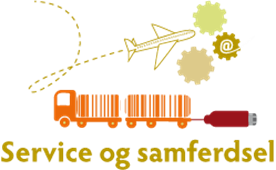 Fra arbeidstakersidenFra arbeidsgiversidenDeltakereDag-Einar Sivertsen, NTFUlf-Terje Nyheim Eliassen, Norsk arbeidsmandsforbundHåvard Galtestad, YSJostein Antonsen, Handel og KontorKarin Lund, FagforbundetLine Arnessen, SpekterTerje Sundfjord, NHO TransportJan Tore Harlyng, KSAnne Rørvik Hegdahl, VirkeVeronika Vian, NHO ReiselivFra skoleverket/skoleeierAndre organisasjonerEllinor Tande, UtdanningsforbundetPer Ove Grannes, UtdanningsforbundetJørund Bjølverud, Skolenes LandsforbundJan Tvedt, KSSandra Haugen Trætli, ElevorganisasjonenMeldt forfall UtdanningsdirektoratetHafsa Nadeem, rådssekretærVennlig hilsenHafsa NadeemrådssekretærDatoMøteKommentar5. – 6. sep. 2012Konstituerende møteOppstartseminar15. eller 18. okt. 2012ArbeidsutvalgsmøteMøte 3-201226. eller 29. okt. 2012RådsmøteMøte 5-201228. nov. eller 3. des. 2012ArbeidsutvalgsmøteMøte 4-201213. eller 20. des. 2012Rådsmøte Møte 6-2012